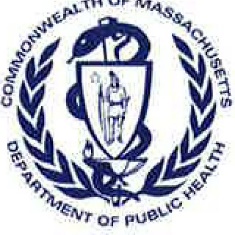 Massachusetts Department of Public Health Determination of NeedAffidavit of Truthfulness and Compliance with Law and Disclosure Form 1oo.40S{B)Version:	7-6-17Instructions: Complete Information below. When complete check the box "This document is ready to print:". This will date stamp and lock the form. Print Form. Each person must sign and date the form. When all signatures have been collected, scan the document and e-mail to: dph.don@state.ma.us Include all attachments as requested.Application Number: IHH-21071315-HE	Original Application Date: 07/16/2021 	Applicant Name:   Heywood Healthcare, IncApplication Type:  Hospital/Clinic Substantial Capital ExpenditureApplicant's Business Type:	CorporationIs the Applicant the sole member or sole shareholder of the Health Facility(ies) that are the subject of this Application?  YesAffidavit of Truthfulness	Heywood Healthcare, Inc	HH-21071315-HE	07/15/2021 1:09 pm	Page 1 of 2The undersigned certifies under the pains and penalties of perjury:The Applicant is the sole corporate member or sole shareholder of the Health Facility[ies] that are the subject of this Application;I have read 105 CMR 100.000, the Massachusetts Determination of Need Regulation;I understand and agree to the expected and appropriate conduct of the Applicant pursuant to 1OS CMR 100.800;I have read this application for Determination of Need including all exhibits and attachments, and certify that all of the information contained herein is accurate and true;I have submitted the correct Filing Fee and understand it is nonrefundable pursuant to 105 CMR 100.405(8);I have submitted the required copies of this application to the Determination of Need Program, and, as applicable, to all Parties of Record and other parties as required pursuant to 105 CMR 100.405(8);I have caused, as required, notices of intent to be published and duplicate copies to be submitted to all Parties of Record, and all carriers or third-party administrators, public and commercial, for the payment of health care services with which the Applicant contracts, and with Medicare and Medicaid, as required by 1OS CMR 100.40S(C), et seq.;I have caused proper notification and submissions to the Secretary of Environmental Affairs pursuant to 105 CMR 100.40S(E) and 301 CMR 11.00;If subject to M.G.L. c. 6D, § 13 and 958 CMR 7.00, I have submitted such Notice of Material Change to the HPC - in accordance with 105 CMR 100.40S(G);Pursuant to 1OS CMR 100.210(A)(3), I certify that both the Applicant and the Proposed Project are in material and substantial compliance and good standing with relevant federal, state, and local laws and regulations, as well as with all previously issued Notices of Determination of Need and the terms and Conditions attached therein;I have read and understand the limitations on solicitation of funding from the general public prior to receiving a Notice of Determination of Need as established in 105 CMR 100.41S;I understand that, if Approved, the Applicant, as Holder of the DoN, shall become obligated to all Standard Conditions pursuant to 1OS CMR 100.310, as well as any applicable Other Conditions as outlined within 105 CMR 100.000 or that otherwise become a part of the Final Action pursuant to 105 CMR 100.360;Pursuant to 1OS CMR 100.70S(A), I certify that the Applicant has Sufficient Interest in the Site or facility ; andPursuant to 1OS CMR 100.705(A), I certify that the Proposed Project is authorized under applicable zoning by-laws or ordinances, whether or not a special permit is required; or,If the Proposed Project is not authorized under applicable zoning by-laws or ordinances, a variance has been received to permit such Proposed Project; or,The Proposed Project is exempt from zoning by-laws or ordinances.Corporation:Attach a copy of Articles of Organization/Incorporation, as amendedWinfield S. Brown, MHA, MSB, FACHE	<Signature on File> July 15, 2021	CEO for Corporation Name:	Signature:	DateRobert Chauvin 	<Signature on File> July 15, 2021Board Chair for Corporation Name: 	Signature: